July + AugustikB~;&iqLrd	& ikB&5 ls 8 rdA			y?kqfuca/k&laL—rL; rgRoe~ ] iqLrdky;%AO;kdj.k 	& dkjd foHkfDr&fpg~u dh igpkuA 		lw=O;k[;k&o`f)jsfpA l∙;qDrs∙ç/kkusA ¼r`rh;k½ 	‘kCn:Ik 	& *;q”en* ‘kCn:iA u`r /kkrq:Ik yksV~ydkjA lwDR;kFkZ vkSj ifj;kstuk dk;Z & ikBkuqlkjASeptember: - RevisionOctober + NovemberikB~;&iqLrd	& ikB&9 ls 12 rdA			y?kqfuca/k&JeL;egRoe~A fuEco`{k%AO;kdj.k 	& lw=O;k[;k&bdks;.kfp] ,pks∙;ok;ko%A		i;kZ;okfpu% ‘kCnk%&11 ls 20 rdA ¼i`0la0 88½‘kCn:Ik	& unh ‘kCn:iA çPN~/kkrq:Ik fof/kfyM~- ydkjA 	lwDR;kFkZ vkSj ifj;kstuk dk;Z & ikBkuqlkjADecember + JanuaryikB~; iqLrd% 	&	ikB&13 vkSj 16A			/kkrq:i&*LFkk* /kkrq ¼r`”B~½ fof/kfyM-ydkjAO;kdj.k 	& Li`gsjhfIlr% ¼prqFkhZ½] Hk;;ksxsiapehA ‘kCn:i&*bne~* loZuke ¼iqfYyax½ ‘kCn:iA	lwDR;kFkZ vkSj ifj;kstuk dk;Z & ikBkuqlkjA				February: - RevisionDRAWINGApril + May + JuneArt Tarang 		– 3 to 20 	Project Work – Mother’s Greeting, Wall HangingTo draw and colour	– Type of Tree, Type of Flowers, Birds, Teapot with cup-plateJuly + AugustArt Tarang 		– 21 to 35 	Project Work – Flowers (Craft Work)To draw and colour	– Flower Pot, Glass with water, Coffee Cup, Modern Art, ScenerySeptember: - RevisionOctober + NovemberArt Tarang 		– 36 to 42 	Project Work – Foot of Laxmi Jee (Craft Work)To draw and colour	– Animals, Autumn Tree, Village Scene, Rangoli, Bird in nest,			   Madhubani ArtDecember + JanuaryArt Tarang 		– 43 to 48 	Project Work – Cotton Slip (Craft Work)To draw and colour	– Free Hand Design, Story drawing, Desert Scene, Potrait			   Warli Art					February:-Revision 						COMPUTERApril +May + JuneChapter – 1 & 2	Lab Class –Access 	Project– 1. Computer Network (P. No.-8)July +AugustChapter – 3, 4 & 5  	Lab Class –Access, PythonProject – 2. Data types (P. No.-37 & 38)September:- Revision October + NovemberChapter – 6, 7 & 8  	Lab Class – HTMLProject– 3. CSS and Links (P. No.-93)December + JanuaryChapter – 9 & 10	Lab Class – PHPProject– 4. PHP keywords (P. No.-108)February-Revision 					BRAJKISHORE KINDERGARTEN, CHHAPRA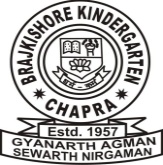 			             Syllabus - 2023-2024CLASS- VIII		Name :- ……………………………………………..         Sec : - …………Instruction: - Learning by doing is a good method for continual improvement. The students should involve in various activities (As – Projects, Class Activities, Oral Test & Conversation etc.) to develop their skills for better understanding in all subjects.ENGLISHApril +May + June - (W. days –49)Course Book	: Poem – The School Boy Chapter-2, Poem – Don’t Quit & Chapter - 4Literature Reader 	: Poem Daybreak & Chapter - 2Grammar	: Chapter – 1 to 4 Vocabulary – Onomatopoeia Personification & OxymoronEssay	: Role of Youth in Nation BuildingLetter	: A letter to your sister who studies abroad	Project 	: According to chapter.July + August(W. days- 50)Course Book	: Poem–I Dream a World, Chapter–6, Poem–Goodbye Party for Miss Pushpa TS & 	  Chapter - 8Literature Reader	: Chapter – 3 , Poem – Lucy Gray & Chapter - 5Grammar	: Chapter – 5 to 11Essay	: Proverb – Actions Speak Louder Than Words & National Festivals of India		Letter	: A letter to the Editor of a newspaper about the increasing pollution and the need to  		   be responsible citizens.			Project	: According to chapter.September:- (W. days - 23) RevisionOctober + November (W. days -36)Course Book	: Poem – The Secret of the Machines, Chapter – 10 , Poem – The Blind BoyLiterature Reader	: Chapter – 6, Poem – The Lion and the EchoGrammar	: Chapter – 12 to 14, Vocabulary Prefixes and Suffixes.Essay	: Importance of Punctuality in a Student’s Life, My Favourite PersonalityWriting an email	: Page No. - 191	Project 	: According to chapter.December + January(W. days – 48)Course Book	: Chapter – 12, Poem-The Listeners, Chapter – 14, Poem-Courage & Chapter - 16Literature  Reader	: Chapter – 8, Chapter – 9 & Poem-A Child’s LaughterGrammar	: Chapter – 15 to 21 Vocabulary-Phrasal Verbs & Precis Writing (P.No.-193)Essay	: Proverb – God helps those who help themselvesNotice	: P. No. - 201.Project	: According to chapter.February (W. days-24): - RevisionfgUnhApril +May + JuneikB&iqLrd	&	ikB & 1 ls 4 rdO;kdj.k	&	ikB&1 ls 5] lekukFkhZ ‘kCn ¼1&29½] vusdkFkhZ ‘kCn ¼1&27½] foykse ‘kCn ¼1&44½Afuca/k	&	eu ds gkjs gkj gS] eu ds thrs thrAi=	&	fdlh if=dk ds laiknd dks viuh jpuk Niokus gsrq i=Aifj;kstuk dk;Z	&	ikB ij vk/kkfjrAJuly +AugustikB&iqLrd	&	ikB & 5 ls 8 rdA		O;kdj.k	&	ikB & 6 ls 11] fHkUukFkZd ‘kCn ¼1&27½] okD;ka’kksa ds fy, ,d ‘kCn ¼1&40½] ,dkFkZd ‘kCn 		¼1&7½fuca/k	&	esjs fç; ys[kd] jk”Vªh; /oti=	&	viuh lgsyh dks okn&fookn çfr;ksfxrk esa çFke vkus ij c/kkbZ i=Aifj;kstukdk;Z	&	ikB ij vk/kkfjrASeptember:- RevisionOctober +NovemberikB&iqLrd	&	ikB&9 ls 12 rdAO;kdj.k	&	ikB&12 ls 16 rdA lekukFkhZ ‘kCn ¼30&58½] vusdkFkhZ ‘kCn ¼28&54½] foykse ‘kCn ¼45&88½fuca/k	&	çsj.kknk;d iqLrdsa ,d ojnkuAi=	&	vius {ks= esa isM+&ikS/kksa dh vfu;af=r dVkbZ dks jksdus ds fy, ftykf/kdkjh dks i=Aifj;kstukdk;Z	&	ikB ij vk/kkfjrADecember + JanuaryikB&iqLrd	&	ikB&13 ls 16 rdAO;kdj.k&v/;k;	&	ikB&17 ls 22] fHkUukFkZd ‘kCn ¼28&54½] okD;ka’kksa ds fy, ,d ‘kCn ¼41&80½] ,dkFkZd ‘kCn 		¼8&14½fuca/k	&	le; dk lnqi;ksx] vkn’kZ ukxfjdi=	&	fons’k ;k=k ij tkus okys fe= dks mldh eaxye; ;k=k dh dkeuk djrs gq, i=Aifj;kstukdk;Z	&	ikB ij vk/kkfjrA					February:-RevisionMATHSApril + May + JuneText Book 	: -	Unit – 1 Chapter - 1 to 4		Geometry – Unit – 4 Chapter - 12 	   Maths Activity  	: - 	Activity - 1 to 6	         		Project : - According to the chapters.July + AugustText Book 	: -	Unit–2 Chapter-5 to 7, Unit-3 Chapter – 8 Geometry– Unit – 4 Chapter - 13Maths Activity  	: - 	Activity - 7 to 12	         		Project : - According to the chapters.September: - RevisionOctober + NovemberText Book 	: -	Unit – 3 Chapter - 9 to 11 	Geometry – Unit – 4 Chapter - 14 	   Maths Activity 	: - 	Activity - 13 to 16		Project : - According to the chapters.December + JanuaryText Book : - Unit–5 Chapter-16 & 17 Unit-6 Chapter–18 & 19 	Geometry:-Unit–4 Chapter-15   Maths Activity 	: -  Activity - 17 to 20	 	Project : - According to the chapters.February Text Book – Unit – 6 Chapter – 20 to 22, Maths Activity – Activity 21 to 23 + RevisionSCIENCEApril + May + JuneText Book : -	Chapter - 1 to 4   		  Project : - According to the chapter.Sc. Lab Man. :- Selected Experiments according to Chapters.July + AugustText Book : -	Chapter - 5 to 8   		  Project : - According to the chapter.Sc. Lab Man. :- Selected Experiments according to Chapters.September:- Chapter–9 Sc. Lab Man.:-Selected Experiments according to Chapters.+RevisionOctober + NovemberText Book : -	Chapter - 10 to 13   		  Project : - According to the chapter.Sc. Lab Man. :- Selected Experiments according to Chapters.December + JanuaryText Book : -	Chapter - 14 to 17   		  Project : - According to the chapter.Sc. Lab Man. :- Selected Experiments according to Chapters.February:-Chapter – 18 Sc. Lab Man.- Selected Experiments according to Chapters.+Revision SOCIAL SCIENCEApril + May + JuneHistory	: - Chapter – 1 & 2  	Map	 : - Geo. -1 to 10, His. -36, 37 & 38Civics	: - Chapter – 1 & 2  Geography: - Chapter – 1 & 2 Project : - According to the chapters.	July + AugustHistory	: - Chapter – 3 & 4  	Map	 : - Geo. -11 to 20, His. -39, 40 & 41Civics	:- Chapter–3, 4 & 5  Geography:-Chapter – 3, 4 & 5 Project : - According to the chapters.September: - RevisionOctober + NovemberHistory	: - Chapter – 5 & 6  	Map	 : - Geo. -1 to 10, His. -42, 43 & 44Civics	: - Chapter – 6 & 7  Geography: - Chapter – 6 & 7 Project : - According to the chapters.	December + JanuaryHistory	: - Chapter – 7 & 8  	Map : - Geo. – P. No. -32, 33, 34 & 35 His. - 45, 46 & 47Civics	: - Chapter – 8 & 9 Geography: - Chapter – 8, 9 & 10 Project : - According to the chapters.	February: - Revision 			G. K.April + May + June – Chapter-1 to 15 (P.No.-5 to 26) Test Yourself-1 	July + August – Chapter - 16 to 30 (P. No. 27 to 42),  Test Paper – 2 & 3 September: - RevisionOct. + Nov - Chapter- 31 to 45 (P. No. 44 to 60) Test Yourself-4  Dec. +Jan. – Chapter - 46 to 62 (P. No. 61 to 80), Test Yourself - 5February: - Revision				laLÑrApril + May + JuneikB~;&iqLrd	& ikB&1 ls 4 rdA			O;kdj.k 	& rqequ~ çR;;A laf/k ifjp;A ydkjkFkZA lw=O;k[;k&vd% lo.ksZnh?kZ%] vkn~xq.k%A dkyk/ouksjR;Ur   la;ksxsA ¼f}rh;k½				‘kCn:Ik & vaLen~ ‘kCn:i ¼j{k~ /kkrq:Ik yksV~ydkj½ i;kZ;okfpu% ‘kCnk%	& 1 ls 10 rdA ¼i`0la0 88½ 			lwDR;kFkZ vkSj ifj;kstuk dk;Z & ikBkuqlkjA